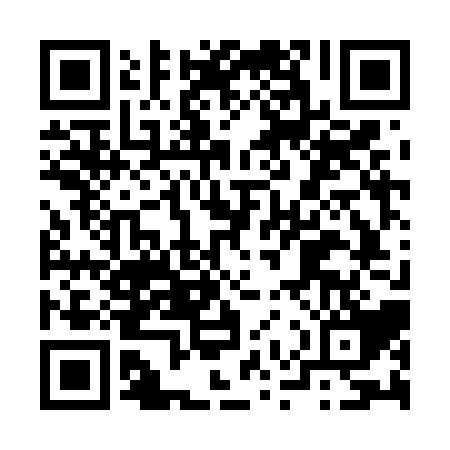 Ramadan times for Bibone, CameroonMon 11 Mar 2024 - Wed 10 Apr 2024High Latitude Method: NonePrayer Calculation Method: Muslim World LeagueAsar Calculation Method: ShafiPrayer times provided by https://www.salahtimes.comDateDayFajrSuhurSunriseDhuhrAsrIftarMaghribIsha11Mon5:175:176:2612:283:386:316:317:3612Tue5:175:176:2512:283:376:316:317:3613Wed5:165:166:2512:283:366:316:317:3614Thu5:165:166:2512:283:356:316:317:3515Fri5:165:166:2412:273:356:306:307:3516Sat5:155:156:2412:273:346:306:307:3517Sun5:155:156:2412:273:336:306:307:3518Mon5:155:156:2312:273:326:306:307:3419Tue5:145:146:2312:263:316:296:297:3420Wed5:145:146:2312:263:306:296:297:3421Thu5:145:146:2212:263:296:296:297:3422Fri5:135:136:2212:253:286:296:297:3323Sat5:135:136:2212:253:276:296:297:3324Sun5:125:126:2112:253:266:286:287:3325Mon5:125:126:2112:243:256:286:287:3326Tue5:125:126:2012:243:256:286:287:3327Wed5:115:116:2012:243:256:286:287:3228Thu5:115:116:2012:243:266:276:277:3229Fri5:115:116:1912:233:266:276:277:3230Sat5:105:106:1912:233:276:276:277:3231Sun5:105:106:1912:233:276:276:277:321Mon5:095:096:1812:223:276:266:267:312Tue5:095:096:1812:223:286:266:267:313Wed5:095:096:1812:223:286:266:267:314Thu5:085:086:1712:213:296:266:267:315Fri5:085:086:1712:213:296:256:257:316Sat5:075:076:1712:213:296:256:257:317Sun5:075:076:1612:213:306:256:257:308Mon5:065:066:1612:203:306:256:257:309Tue5:065:066:1612:203:306:256:257:3010Wed5:065:066:1512:203:316:246:247:30